Article title here in Sentence case (Align Left, Bold, Times New Roman 14, Maximum of 14 words)First Writer 1*, Second Writer 1, & Third Writer 2 (Full names without titles)1 Affiliation.2 Affiliation.* Corresponding Author. Email: xxxINTRODUCTIONIntroduction contains background, rationale, and/or the urgency of the research. Reference (literature or relevant research(es) need to be included in in this part; its relation to the justification of the research urgency; the emergence of research problems; alternative solution; and the solutions which are chosen. In writing the citation in the text, the following elements should be presented clearly: the last name of the author; year of publication; and the page in which the cited text is located. For example: From the year 1990, vocational school is only available from senior secondary school or starts from grade 10 (Paryono, 2005). We strongly recommend the authors to use Reference Manager application in writing the citation and references list.Problems, aims/objectives, and benefits of the research, and operational definition (if needed), are written narratively in paragraphs. Please notice that all text/words written in non-English languages must be written in italic form seperti tulisan ini.RESEARCH METHODMethod comprises the type of the research design, time and setting/place of the research, subjects of the research, procedure, instruments, data collection techniques, data analysis techniques, as well as issues of validity and reliability or trustworthiness. Heading and sub-headings (if needed) are written in the following format:HEADING 1Text running...............................................Sub-heading1Text running.............................................Sub-heading2Text running................................................Sub-heading3Text running................................................FINDINGS AND DISCUSSIONThe findings and discussion can be presented in either one (as a ‘finding and discussion’ part) or two-separated (as a ‘findings sub-heading’ and ‘discussion sub-heading’) part. Findings are the presentation of the research purely based on the analyzed data while discussion is the explanation of the findings relevant to the literature discussed in the introduction and other relevant theories and ideas.The author(s) is/are required to provide the findings and discussion on the same sequence with the research aims, and, should also provide the summary of the discussion aimed at answering the grand question of the research at the end of the discussion part.Findings (If Separated)The results of all tests noted in the method section should be reported here. Some relevant details may include objective data, subjective data, complications of treatment, etc. The results should be presented clearly with readable graphs, data labels, and axis heading, when necessary.If figures or tables need to be added, do not forget to write a figure number and caption below the figure, and a table number and title above the table. Each figure and table presented in the paper must be referred to the text. For example, the styles shown in Figure 1 are used for formatting the manuscript to be submitted (this is a sentence for referring a figure).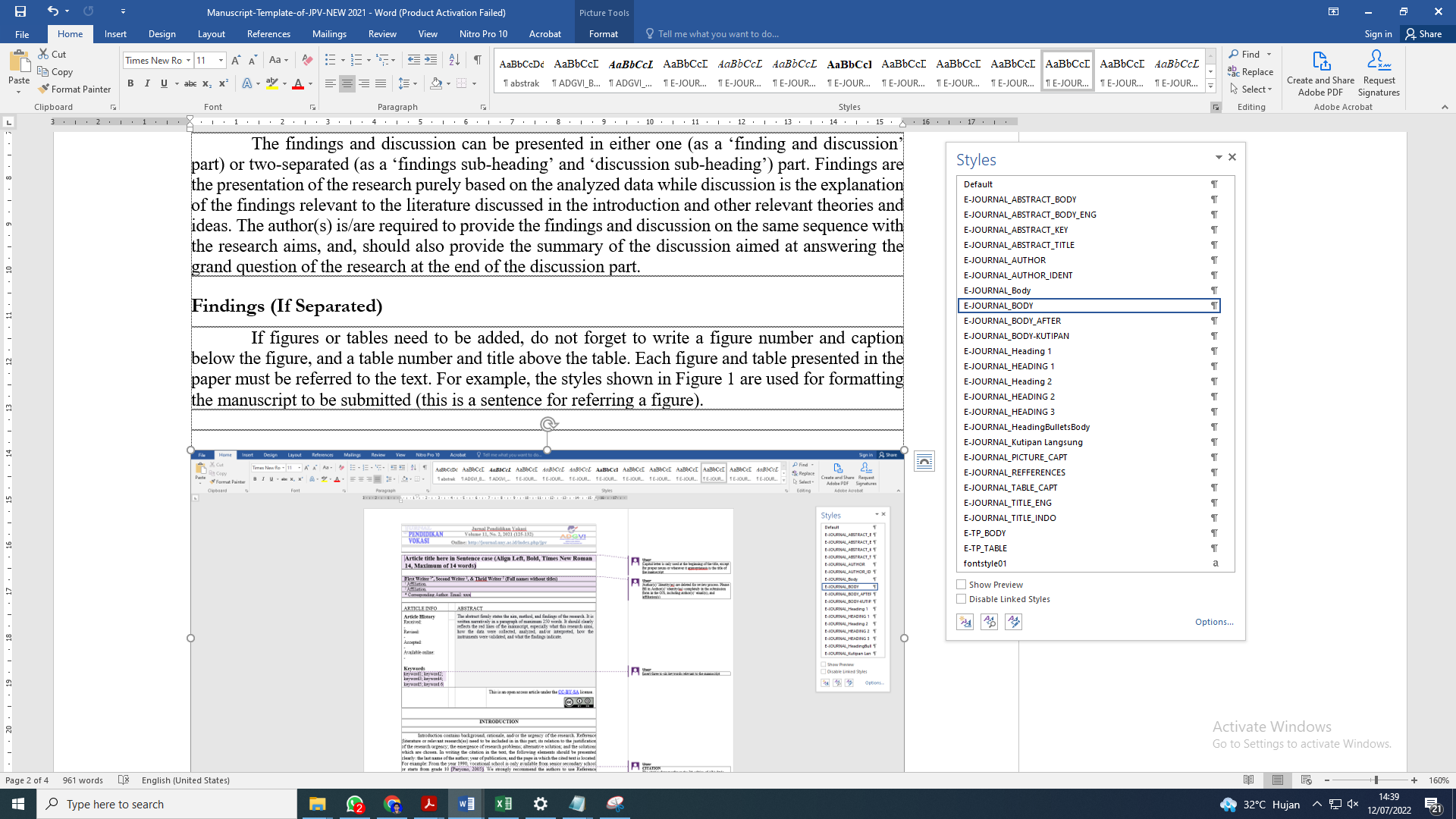 Figure 1. Bringing Up Style in the Journal TemplateDiscussion (If Separated)Discussion should not be the repetition of the results. It puts the results into contexts or what we have already known. Authors should compare their data with relevant previous studies to confirm similarities or validate the findings further, with considerations of updating the knowledge or discussing potentially novel findings. The end of the discussion should indicate that the authors have achieved the stated objectives of the study.The writing format must comply with the style provided in this template. The Style is shown in the Microsoft Word in Home tab and then Change Style sub-tab as shown in Figure 1. Style is used by putting the pointer to the text, then clicking on the appropriate Style. Table 1 is the list of the Style content and its function. Comments which appear in this template can be deleted by putting the pointer to the highlighted text, then choose Review tab and choose Delete.Table 1. Style and Its FunctionCONCLUSIONConclusion should be derived from the depth and breadth of discussion section. It begins with a summary of the findings, then followed by a conclusive statement and implications on theory, practice, and policy of the related field.ACKNOWLEDGMENT (if any)The funding or grant-awarding bodies are acknowledged in this separate paragraph. For single agency grant: "This work was supported by the [Name of Funding Agency] under Grant [number xxxx].REFERENCES The citation and references are referred to American Psychological Association (APA) (7th Edition) style. Authors are strongly recommended to use a reference manager such as Mendeley.AbstractThe abstract firmly states the aim, method, and findings of the research. It is written narratively in a paragraph of maximum 200 words. It should clearly reflects the content of the manuscript, especially what this research aims, how the data were collected, analyzed, and/or interpreted, how the instruments were validated, and what the findings indicate.Article HistoryReceived:-Revised: -Accepted: -Available online:-Keywords: keyword 1; keyword 2; keyword 3; keyword 4; keyword 5This is an open access article under the CC-BY-SA license.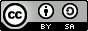 This is an open access article under the CC-BY-SA license.No.Style NameFunction1E-JOURNAL_ABSTRACT BODYAbstract3E-JOURNAL_AUTHORAuthor(s)4E-JOURNAL_AUTHOR_IDNETAuthor(s) Identity(es)5E-JOURNAL_BODYArticle text/paragraphs6E-JOURNAL_PICTURE_CAPTFigure caption7E-JOURNAL_HEADING 1Chapter (Bold)8E-JOURNAL_HEADING 2Sub-chapter (non-italic, non-bold)9E-JOURNAL_HEADING 3Sub-chapter (italic)10E-JOURNAL_BODY-KUTIPANCitation11E-JOURNAL_REFERENCESReferences writing12E-JOURNAL_TABLE_CAPTTable caption13E-JOURNAL_TITLEArticle title